JOB DESCRIPTION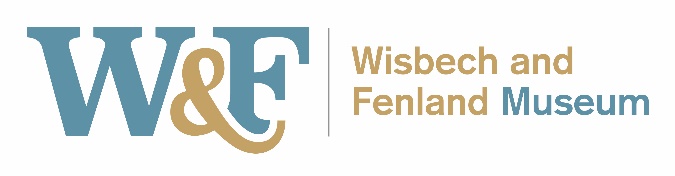 Part-time, 30 hoursSalary: £21,400.00 to £26,000.00 pro rata depending on experience
September 2019 – April 2021‘Sharing Cultures - Exploring Our Museum’, a National Lottery Heritage Fund project, will put local people at the heart of opening-up stories about collections relating to world cultures in our museum.Through local partnerships with Access Migrant Support, Rosmini Centre and College of West Anglia, the museum will offer co-creation opportunities, volunteer recruitment, development and training and a sustainable outreach programme. These activities will be aimed at specific migrant communities as well as reaching non-visitors within our immediate locality.The Sharing Cultures Project Officer will be responsible for overseeing the Sharing Cultures Project plan. This includes: volunteer recruitment, training and development, embedding volunteer supported operations structure across the museum and creating a succession plan with volunteers. The post-holder will also be responsible for developing a Museum on the Move and manage a programme of co-curated events and exhibitions with the aim to increase engagement by the local community with the museum and its collections. Key tasks and responsibilitiesRecruit, train and coordinate a volunteer workforce to welcome visitors in front of house roles, work on collections, deliver community engagement/outreach and formal and informal learning sessions. With responsibility for safeguarding, risk assessment and coordination of DBS checks.
With help from the museum team, Learning & Access Development Officer and volunteer body, set up succession plans to ensure the volunteer model continues after the project ends.
Work with the Museum team, volunteers, community curators and producers, to develop and deliver temporary exhibitions and events in the Museum as part of the Sharing Cultures Project.
Working with the Learning & Access Development Officer, design and manage production of Family Explorer Packs in different languages to be used for learning and fun whilst exploring the permanent displays.
Develop content for digital downloads using themes and storylines that will improve learning and access to collections in store as well as collections on display.Assist in marketing volunteer vacancies, Sharing Cultures events, exhibitions and Museum on the Move with the help of the wider museum team.Develop, facilitate and support a Youth Panel in partnership with the support of Learning and Community Engagement volunteers
Support volunteers to work with schools to take part in national initiatives Children’s Art Week and Kids in Museum.
Support volunteers to establish a Techers Advisory Group and provide CPD events for teachers.
Working with the wider museum team to develop and deliver a programme of Sharing Cultures themed exhibitions and events.Hold EAL classes in the museum which make use of the collections as prompts for learning.
Evaluate and improve the museum’s offer in terms of visitor experience, community engagement and learning.
Act as an ambassador for the museum, enhancing its reputation and profile within the community and with partners and stakeholders.You will be a good communicator with demonstrable experience (at least one year) of managing and supervising a team of volunteers. You will have experience of maintaining volunteer administration systems and/or experience of introducing online volunteer recruitment systems.You will be able to demonstrate effective mentoring, training and coaching skills.You may have experience of co-curation and working in partnership with community groups in a cultural setting or similar.Person SpecificationTo Apply  Please send a completed application from and CV by email to Martin Lawrence, Director, Wisbech & Fenland Museum at  info@wisbechmuseum.org,uk by Thursday 29 August 2019 . Interviews will be held at Wisbech & Fenland Museum on Friday 6 September 2019.Job Title Sharing Cultures Project Officer Reporting toMuseum DirectorPerson specificationEssential/ DesirablePassion for the museum sector and its significance in providing quality engagement through collectionsEAble and effective communicator (verbal and written)EExcellent interpersonal skillsEAble to work independently and as part of a teamEAble to demonstrate team-working ethos and strong motivation skillsEDemonstrable experience of coordinating and mentoring volunteers EExperience of leading on safeguarding for young people participating in a projectEExperience of working with volunteer management systems, for example ‘Volunteer Makers’ or equivalent                                   EDemonstrable experience of working on projects	                                   EAble to work evenings and weekends as requiredEExperience of community or partnership working	EAt least one year’s experience of volunteer managementEExperience of working in a museum or heritage organization DEducated to degree or post graduate level or equivalent qualification in Heritage Management, Museum Studies	DDemonstrable experience of initiating and developing community outreach and co-production projects, using historical materials, buildings or collectionsD